                     2022-2023 EĞİTİM ÖĞRETİM YILI MAYIS  AYI AYLIK PLANI DEĞERLER EĞİTİMİ         İNGİLİZCE         İNGİLİZCE         İNGİLİZCEAYIN RENGİAYIN RENGİAYIN RENGİAYIN RAKAMIAYIN RAKAMIAYIN RAKAMIAYIN TÜRK BÜYÜĞÜAYIN TÜRK BÜYÜĞÜADİL OLMAK ÇEVREYE KARŞI SORUMLULUK (HAYRA VESİLE OLAN HAYRI YAPAN GİBİDİR) HADİSİ ŞERİFTHE DAYS OF THE WEEK (HAFTANIN GÜNLERİ)THE DAYS OF THE WEEK (HAFTANIN GÜNLERİ)THE DAYS OF THE WEEK (HAFTANIN GÜNLERİ) ARA RENK TEKRAR  ARA RENK TEKRAR  ARA RENK TEKRAR  O -10 O -10 O -10   YUNUS EMRE   YUNUS EMRE   MÜZİK ETKİNLİĞİ   MÜZİK ETKİNLİĞİ   MÜZİK ETKİNLİĞİOYUN ETKİNLİĞİOYUN ETKİNLİĞİTÜRKÇE DİL ETKİNLİĞİTÜRKÇE DİL ETKİNLİĞİTÜRKÇE DİL ETKİNLİĞİAKIL VE ZEKÂAKIL VE ZEKÂAKIL VE ZEKÂMATEMATİK ETKİNLİĞİ-RİTİM ETKİNLİĞİBAHAR OYUNU- YAZ MEVSİMİ-TAVŞAN KAPLUMBAĞA *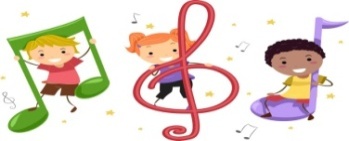 -RİTİM ETKİNLİĞİBAHAR OYUNU- YAZ MEVSİMİ-TAVŞAN KAPLUMBAĞA *-RİTİM ETKİNLİĞİBAHAR OYUNU- YAZ MEVSİMİ-TAVŞAN KAPLUMBAĞA *-  PARKUR      TOP,- EL GÖZ KOORDİNASYON OYUNUMUZ-NEFESİMİZ KAÇ MUM-AKTARMA OYUNU-DENGE OYUNU-İP AÇMA OYUNU- BAHÇE OYUNU- SU OYUNLARI -  PARKUR      TOP,- EL GÖZ KOORDİNASYON OYUNUMUZ-NEFESİMİZ KAÇ MUM-AKTARMA OYUNU-DENGE OYUNU-İP AÇMA OYUNU- BAHÇE OYUNU- SU OYUNLARI HİKÂYE ETKİNLİKLERİ   PARMAK OYUNU      TEKERLEMELER   BİLMECELEREŞLEŞTİRME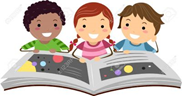 HİKÂYE ETKİNLİKLERİ   PARMAK OYUNU      TEKERLEMELER   BİLMECELEREŞLEŞTİRMEHİKÂYE ETKİNLİKLERİ   PARMAK OYUNU      TEKERLEMELER   BİLMECELEREŞLEŞTİRME      ZE-KARE     DİKKAT PUZZLE          SU DOKU          DEDEKTİF OYUNU        RAKAM BULMACA       ,       ŞEKİLLER 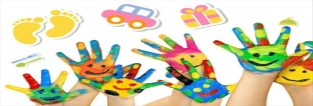       ZE-KARE     DİKKAT PUZZLE          SU DOKU          DEDEKTİF OYUNU        RAKAM BULMACA       ,       ŞEKİLLER       ZE-KARE     DİKKAT PUZZLE          SU DOKU          DEDEKTİF OYUNU        RAKAM BULMACA       ,       ŞEKİLLER -TOPLAMA İŞLEMİ -LEGOLARLA TOPLMA-MATEMATİK ATÖLYESİTAŞLARLA TOPLAMAFEN VE DOĞAETKİNLİĞİ     KÖPÜK DENEYİ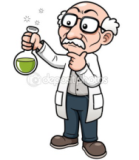 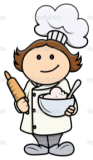 FEN VE DOĞAETKİNLİĞİ     KÖPÜK DENEYİMONTESSORİ ETKİNLİĞİYARISINI TAMAMLAMASAĞ SOL BEYİN EGZERSİZİYANSIMA ÇALIŞMASI GEOMETRİK ŞEKİLLER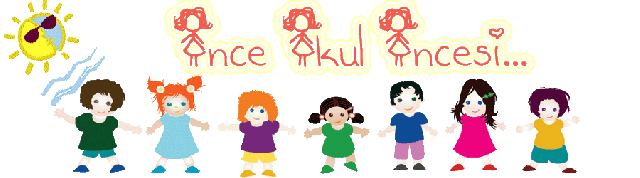 MONTESSORİ ETKİNLİĞİYARISINI TAMAMLAMASAĞ SOL BEYİN EGZERSİZİYANSIMA ÇALIŞMASI GEOMETRİK ŞEKİLLERMONTESSORİ ETKİNLİĞİYARISINI TAMAMLAMASAĞ SOL BEYİN EGZERSİZİYANSIMA ÇALIŞMASI GEOMETRİK ŞEKİLLERMONTESSORİ ETKİNLİĞİYARISINI TAMAMLAMASAĞ SOL BEYİN EGZERSİZİYANSIMA ÇALIŞMASI GEOMETRİK ŞEKİLLERSANAT ETKİNLİĞİÇİZEREK MUTLUYUZSCAMPER ÇALIŞMASIORİGAMİMANDALASANAT ETKİNLİĞİÇİZEREK MUTLUYUZSCAMPER ÇALIŞMASIORİGAMİMANDALASANAT ETKİNLİĞİÇİZEREK MUTLUYUZSCAMPER ÇALIŞMASIORİGAMİMANDALABELİRLİ GÜN VE HAFTALAR 19 MAYIS ATATÜRK Ü ANMA GENÇLİK VE SPOR BAYRAMIANNELER GÜNÜTRAFİK HAFTASI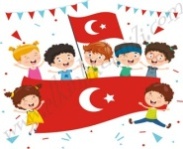 BELİRLİ GÜN VE HAFTALAR 19 MAYIS ATATÜRK Ü ANMA GENÇLİK VE SPOR BAYRAMIANNELER GÜNÜTRAFİK HAFTASIBELİRLİ GÜN VE HAFTALAR 19 MAYIS ATATÜRK Ü ANMA GENÇLİK VE SPOR BAYRAMIANNELER GÜNÜTRAFİK HAFTASIDEĞERLİ VELİMİZ;PAZARTESİ GÜNLERİMİZ KİTAP GÜNÜDÜR.(Çocuklarımız evden getirdikleri yaş düzeylerine  uygun kitaplar okunacaktır.)ÇARŞAMBA GÜNLERİ PAYLAŞIM GÜNÜDÜR. (KURUYEMİŞ,MEYVE VB. )CUMA GÜNLERİ OYUNCAK GÜNÜDÜR. ÖĞRENCİMİZ EVDEN İSTEDİĞİ BİR OYUNCAĞI OKULA GETİREBİLİR.                                                                                                                                                                                  BİLGİNİZE,  SEVGİLERİMİZLE…                                                                                                                                                                                                                                    GİZEM-MELTEM  ÖĞRETMENDEĞERLİ VELİMİZ;PAZARTESİ GÜNLERİMİZ KİTAP GÜNÜDÜR.(Çocuklarımız evden getirdikleri yaş düzeylerine  uygun kitaplar okunacaktır.)ÇARŞAMBA GÜNLERİ PAYLAŞIM GÜNÜDÜR. (KURUYEMİŞ,MEYVE VB. )CUMA GÜNLERİ OYUNCAK GÜNÜDÜR. ÖĞRENCİMİZ EVDEN İSTEDİĞİ BİR OYUNCAĞI OKULA GETİREBİLİR.                                                                                                                                                                                  BİLGİNİZE,  SEVGİLERİMİZLE…                                                                                                                                                                                                                                    GİZEM-MELTEM  ÖĞRETMENDEĞERLİ VELİMİZ;PAZARTESİ GÜNLERİMİZ KİTAP GÜNÜDÜR.(Çocuklarımız evden getirdikleri yaş düzeylerine  uygun kitaplar okunacaktır.)ÇARŞAMBA GÜNLERİ PAYLAŞIM GÜNÜDÜR. (KURUYEMİŞ,MEYVE VB. )CUMA GÜNLERİ OYUNCAK GÜNÜDÜR. ÖĞRENCİMİZ EVDEN İSTEDİĞİ BİR OYUNCAĞI OKULA GETİREBİLİR.                                                                                                                                                                                  BİLGİNİZE,  SEVGİLERİMİZLE…                                                                                                                                                                                                                                    GİZEM-MELTEM  ÖĞRETMENDEĞERLİ VELİMİZ;PAZARTESİ GÜNLERİMİZ KİTAP GÜNÜDÜR.(Çocuklarımız evden getirdikleri yaş düzeylerine  uygun kitaplar okunacaktır.)ÇARŞAMBA GÜNLERİ PAYLAŞIM GÜNÜDÜR. (KURUYEMİŞ,MEYVE VB. )CUMA GÜNLERİ OYUNCAK GÜNÜDÜR. ÖĞRENCİMİZ EVDEN İSTEDİĞİ BİR OYUNCAĞI OKULA GETİREBİLİR.                                                                                                                                                                                  BİLGİNİZE,  SEVGİLERİMİZLE…                                                                                                                                                                                                                                    GİZEM-MELTEM  ÖĞRETMENDEĞERLİ VELİMİZ;PAZARTESİ GÜNLERİMİZ KİTAP GÜNÜDÜR.(Çocuklarımız evden getirdikleri yaş düzeylerine  uygun kitaplar okunacaktır.)ÇARŞAMBA GÜNLERİ PAYLAŞIM GÜNÜDÜR. (KURUYEMİŞ,MEYVE VB. )CUMA GÜNLERİ OYUNCAK GÜNÜDÜR. ÖĞRENCİMİZ EVDEN İSTEDİĞİ BİR OYUNCAĞI OKULA GETİREBİLİR.                                                                                                                                                                                  BİLGİNİZE,  SEVGİLERİMİZLE…                                                                                                                                                                                                                                    GİZEM-MELTEM  ÖĞRETMENDEĞERLİ VELİMİZ;PAZARTESİ GÜNLERİMİZ KİTAP GÜNÜDÜR.(Çocuklarımız evden getirdikleri yaş düzeylerine  uygun kitaplar okunacaktır.)ÇARŞAMBA GÜNLERİ PAYLAŞIM GÜNÜDÜR. (KURUYEMİŞ,MEYVE VB. )CUMA GÜNLERİ OYUNCAK GÜNÜDÜR. ÖĞRENCİMİZ EVDEN İSTEDİĞİ BİR OYUNCAĞI OKULA GETİREBİLİR.                                                                                                                                                                                  BİLGİNİZE,  SEVGİLERİMİZLE…                                                                                                                                                                                                                                    GİZEM-MELTEM  ÖĞRETMENDEĞERLİ VELİMİZ;PAZARTESİ GÜNLERİMİZ KİTAP GÜNÜDÜR.(Çocuklarımız evden getirdikleri yaş düzeylerine  uygun kitaplar okunacaktır.)ÇARŞAMBA GÜNLERİ PAYLAŞIM GÜNÜDÜR. (KURUYEMİŞ,MEYVE VB. )CUMA GÜNLERİ OYUNCAK GÜNÜDÜR. ÖĞRENCİMİZ EVDEN İSTEDİĞİ BİR OYUNCAĞI OKULA GETİREBİLİR.                                                                                                                                                                                  BİLGİNİZE,  SEVGİLERİMİZLE…                                                                                                                                                                                                                                    GİZEM-MELTEM  ÖĞRETMENDEĞERLİ VELİMİZ;PAZARTESİ GÜNLERİMİZ KİTAP GÜNÜDÜR.(Çocuklarımız evden getirdikleri yaş düzeylerine  uygun kitaplar okunacaktır.)ÇARŞAMBA GÜNLERİ PAYLAŞIM GÜNÜDÜR. (KURUYEMİŞ,MEYVE VB. )CUMA GÜNLERİ OYUNCAK GÜNÜDÜR. ÖĞRENCİMİZ EVDEN İSTEDİĞİ BİR OYUNCAĞI OKULA GETİREBİLİR.                                                                                                                                                                                  BİLGİNİZE,  SEVGİLERİMİZLE…                                                                                                                                                                                                                                    GİZEM-MELTEM  ÖĞRETMENDEĞERLİ VELİMİZ;PAZARTESİ GÜNLERİMİZ KİTAP GÜNÜDÜR.(Çocuklarımız evden getirdikleri yaş düzeylerine  uygun kitaplar okunacaktır.)ÇARŞAMBA GÜNLERİ PAYLAŞIM GÜNÜDÜR. (KURUYEMİŞ,MEYVE VB. )CUMA GÜNLERİ OYUNCAK GÜNÜDÜR. ÖĞRENCİMİZ EVDEN İSTEDİĞİ BİR OYUNCAĞI OKULA GETİREBİLİR.                                                                                                                                                                                  BİLGİNİZE,  SEVGİLERİMİZLE…                                                                                                                                                                                                                                    GİZEM-MELTEM  ÖĞRETMENDEĞERLİ VELİMİZ;PAZARTESİ GÜNLERİMİZ KİTAP GÜNÜDÜR.(Çocuklarımız evden getirdikleri yaş düzeylerine  uygun kitaplar okunacaktır.)ÇARŞAMBA GÜNLERİ PAYLAŞIM GÜNÜDÜR. (KURUYEMİŞ,MEYVE VB. )CUMA GÜNLERİ OYUNCAK GÜNÜDÜR. ÖĞRENCİMİZ EVDEN İSTEDİĞİ BİR OYUNCAĞI OKULA GETİREBİLİR.                                                                                                                                                                                  BİLGİNİZE,  SEVGİLERİMİZLE…                                                                                                                                                                                                                                    GİZEM-MELTEM  ÖĞRETMENDEĞERLİ VELİMİZ;PAZARTESİ GÜNLERİMİZ KİTAP GÜNÜDÜR.(Çocuklarımız evden getirdikleri yaş düzeylerine  uygun kitaplar okunacaktır.)ÇARŞAMBA GÜNLERİ PAYLAŞIM GÜNÜDÜR. (KURUYEMİŞ,MEYVE VB. )CUMA GÜNLERİ OYUNCAK GÜNÜDÜR. ÖĞRENCİMİZ EVDEN İSTEDİĞİ BİR OYUNCAĞI OKULA GETİREBİLİR.                                                                                                                                                                                  BİLGİNİZE,  SEVGİLERİMİZLE…                                                                                                                                                                                                                                    GİZEM-MELTEM  ÖĞRETMENDEĞERLİ VELİMİZ;PAZARTESİ GÜNLERİMİZ KİTAP GÜNÜDÜR.(Çocuklarımız evden getirdikleri yaş düzeylerine  uygun kitaplar okunacaktır.)ÇARŞAMBA GÜNLERİ PAYLAŞIM GÜNÜDÜR. (KURUYEMİŞ,MEYVE VB. )CUMA GÜNLERİ OYUNCAK GÜNÜDÜR. ÖĞRENCİMİZ EVDEN İSTEDİĞİ BİR OYUNCAĞI OKULA GETİREBİLİR.                                                                                                                                                                                  BİLGİNİZE,  SEVGİLERİMİZLE…                                                                                                                                                                                                                                    GİZEM-MELTEM  ÖĞRETMEN